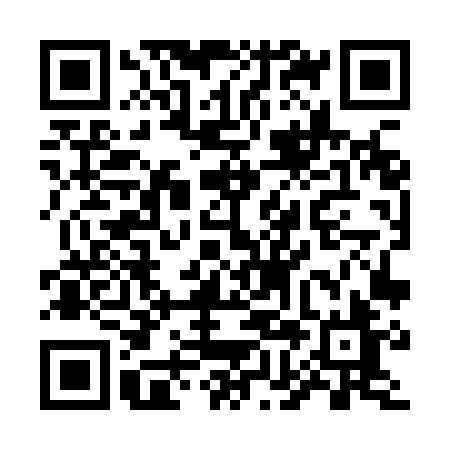 Ramadan times for Loisy, FranceMon 11 Mar 2024 - Wed 10 Apr 2024High Latitude Method: Angle Based RulePrayer Calculation Method: Islamic Organisations Union of FranceAsar Calculation Method: ShafiPrayer times provided by https://www.salahtimes.comDateDayFajrSuhurSunriseDhuhrAsrIftarMaghribIsha11Mon5:495:496:5712:453:556:356:357:4312Tue5:465:466:5512:453:566:376:377:4513Wed5:445:446:5212:453:576:386:387:4714Thu5:425:426:5012:453:586:406:407:4815Fri5:405:406:4812:443:596:416:417:5016Sat5:385:386:4612:444:006:436:437:5117Sun5:365:366:4412:444:016:446:447:5318Mon5:345:346:4212:444:026:466:467:5519Tue5:315:316:4012:434:036:486:487:5620Wed5:295:296:3812:434:046:496:497:5821Thu5:275:276:3612:434:046:516:517:5922Fri5:255:256:3412:424:056:526:528:0123Sat5:235:236:3112:424:066:546:548:0324Sun5:205:206:2912:424:076:556:558:0425Mon5:185:186:2712:414:086:576:578:0626Tue5:165:166:2512:414:096:586:588:0827Wed5:145:146:2312:414:097:007:008:0928Thu5:115:116:2112:414:107:017:018:1129Fri5:095:096:1912:404:117:037:038:1330Sat5:075:076:1712:404:127:047:048:1431Sun6:046:047:151:405:138:068:069:161Mon6:026:027:131:395:138:078:079:182Tue6:006:007:101:395:148:098:099:193Wed5:585:587:081:395:158:108:109:214Thu5:555:557:061:385:168:128:129:235Fri5:535:537:041:385:168:138:139:246Sat5:515:517:021:385:178:158:159:267Sun5:485:487:001:385:188:168:169:288Mon5:465:466:581:375:198:188:189:309Tue5:445:446:561:375:198:198:199:3210Wed5:415:416:541:375:208:218:219:33